OXFORDSHIRE LADIES COUNTY GOLF ASSOCIATION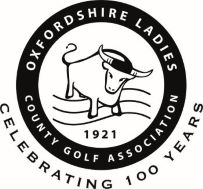 BURFORD GOLF CLUB – WEDNESDAY 4TH MAY 2022RESULT SHEETCOUNTY CHAMPIONSHIP 2022SCRATCH – 36 HOLES1ST			NIKI SUTTON		-	GROSS 1642ND 			MORAG BROOM	-	GROSS 1643RD			MILLIE ANDERSON	-	GROSS 164HANDICAP (NETT) – 36 HOLES1ST			MORAG BROOM	-	NETT 1482ND			NIKKI HALSALL		-	NETT 1493RD			TRACY ROBERTS	-	NETT 154SILVER MEDAL (BEST NETT AM SCORE – ALL COMPETITIORS)			MELANIE MUTCH	- 	NETT 72SENIOR TROPHY (OVER 50) BEST GROSS AM SCORE – ALL COMPETITORS			SARAH HILLAS		-	GROSS 81LUCY DAVIES TROPHY BEST NETT 36 HOLES			MORAG BROOM 	-	NETT 148COUNTY CHAMPION SCRATCH (TROPHY)	-	NIKI SUTTONMID-SILVER CHAMPIONSHIP 2022SCRATCH – 18 HOLES1ST			MELANIE MUTCH	-	GROSS 902ND			JANE HACKETT		-	GROSS 903RD			SUSIE HOGBEN		-	GROSS 92HANDICAP (NETT) – 18 HOLES1ST			MELANIE MUTCH	-	NETT 722ND			BARRY RICKETTS	-	NETT 723RD			SUSIE HOGBEN		-	NETT 75MID SILVER CHAMPION SCRATCH (TROPHY)		-	MELANIE MUTCHBurford Golf Club hosted the County and Mid-Silver Championships, 9 clubs were represented from Oxfordshire.The weather on the day was overcast and then brightened up in the afternoon.A big thank you to Kim Clark, the CD of Burford, and her team who made the day run very smoothly.Congratulations to Niki Sutton on being the County Champion and Melanie Mutch on being the Mid-Silver Champion, well done to all the other competitors too.